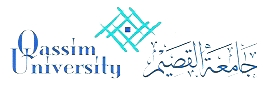 Project Title Students:Supervisor:Dr. Name of SupervisorA project report submitted in partial fulfillment of the requirements 
for B.Sc. degree in Information Technology.Qassim-Saudi Arabia1434/1435 (2013/2014)Brief Introduction This template represents an example of how the project documentation may contain in its table of contents. Please note the following points related to this template: -The contents of the project documentation is flexible depending on the nature of the study. - The title and sub-title of the headings is optional and maybe re-named, increased or decreased, or reordered based on the nature of the study and the supervisor's choice. However, the title of the headings should fit the scope of the title of the chapter.- The words:  project, work, study and research are used interchangeably. Table of ContentsTable of Contents	iiCertificate	viDedication	viiAbstract 	ixAcknowledgement	viiiList of Figures	ivList of Tables	vList of Abbreviations 	viChapter One Introduction1.1 Introduction	11.2 Problem Specification and Motivation	11.3 Goals and Objectives	11.4 Study Scope	11.5 Study Plan and Schedule	116. Organizing of the Chapters	1Chapter Two Literature Review2.1 Introduction	22.2 Background --------------------------------------------------------------------------2       2.2.1 Concepts and Definitions ---------------------------------------------------2       2.2.2 Types --------------------------------------------------------------------------2       2.2.3 Architectures -----------------------------------------------------------------2       2.2.4 History -------------------------------------------------------------------------22.3 Related Work-------------------------------------------------------------------------2      2.3.1 Issues related to the current work--------------------------------------------2      2.3.2 Previous studies ----------------------------------------------------------------2      2.3.2 Previous theories / frameworks /systems -----------------------------------22.4 Proposed work -----------------------------------------------------------------------2      2.4.1 proposed theory / framework------------------------------------------------2      2.4.2 proposed model / system-----------------------------------------------------2             2.4.2.1 Issues related to proposed work -------------------------------------2             2.4.2.1 Proposed Hypotheses --------------------------------------------------22.4 Summary------------------------------------------------------------------------------------2Chapter Three Methodology3.1 Introduction	33.2 Type of study (Theoretical based/Simulation/prototype based programming etc.)	33.3. Methodology Approach	3       3.3.1 Type of Selected Method --------------------------------------------------------3        3.3.2 Study Procedure------------------------------------------------------------------3                  3.3.2.1 Requirements -----------------------------------------------------------3                  3.3.2.2 Data Collection --------------------------------- -----------------------3                  3.3.2.3 Data Analysis -----------------------------------------------------------3                  3.3.2.4 System Design Procedure ---------------------------------------------3  3.4 Summary ---------------------------------------------------------------------------------3        Chapter Four:Implementation And Testing4. 1 Introduction	44.2. Implementation Steps	4      4.2.1 Implementation Procedure --------------------------------------------------------4      4.2.2 Sampling Procedure ---------------------------------------------------------------4 4.3 Testing Procedure ------------------------------------------------------------------------4        4.3.1 Types and Steps of Testing ------------------------------------------------------44.4 Summary -----------------------------------------------------------------------------------4Chapter Five:Results And Discussion5.1 Introduction --------------------------------------------------------------------------------55.2 Data Analysis /Modeling Data-----------------------------------------------------------5      5.2.1 Data Analysis methods-------------------------------------------------------------5      5.2.2 Measurement Model/ System -----------------------------------------------------55.3 Major Findings-----------------------------------------------------------------------------5 5.4 Discussion related to Proposed Work--------------------------------------------------5        5.4.1 Discussion related to Study Objectives----------------------------------------5        5.4.2 Discussion related to Proposed Model/System/Hypotheses-----------------55.4 Summary -----------------------------------------------------------------------------------5Chapter Six:Conclusions And Future Work6.1 Conclusion	66.2 Contributions and implications of the study--------------------------------------66.3 Limitations of the study-------------------------------------------------------------6 6.2 Future Work	6Appendix       A: Review of previous studies/systemsB: Programming codes 	7C: if there is any	7References	9 List of FiguresFigure 1: Title of the figure	1Figure 2: Title of the figure	1Figure 3: Title of the figure	1Figure 4: Title of the figure	1Figure 5: Title of the figure	1Figure 6: Title of the figure	1Figure 7: Title of the figure	1Figure 8: Title of the figure	1Figure 9: Title of the figure	1Figure 10: Title of the figure	1Figure 11: Title of the figure	1Figure 12: Title of the figure	1Figure 13: Title of the figure	1Figure 14: Title of the figure	1List of TablesTable 1: Title of the table	1Table 2: Title of the table	1Table 3: Title of the table	1Table 4: Title of the table	1Table 5: Title of the table	1Table 6: Title of the table	1Table 7: Title of the table	1Table 8: Title of the table	1Table 9: Title of the table	1Table 10: Title of the table	1Table 11: Title of the table	1Table 12: Title of the table	1Table 13: Title of the table	1Table 14: Title of the table	1Certificate It is certified that project report has been prepared and written under my direct supervision and guidance. The project report is approved for submission for its evaluation.Dr. Name of the SupervisorDedicationDedication  Dedication  Dedication  Dedication  Dedication  Dedication  Dedication  Dedication  Dedication  Dedication  Dedication  Dedication  Dedication  Dedication .Dedication  Dedication  Dedication  Dedication  Dedication  Dedication  Dedication  Dedication  Dedication .Names of the Team ProjectAcknowledgementI would like to thank Mr. A and Mr. B for the efforts that they provided for our team. I would like to thank Mr. A and Mr. B for the efforts that they provided for our team. I would like to thank Mr. A and Mr. B for the efforts that they provided for our team. I would like to thank Mr. A and Mr. B for the efforts that they provided for our team. I would like to thank Mr. A and Mr. B for the efforts that they provided for our team. Names of the Team ProjectAbstractAbstract Abstract Abstract Abstract Abstract Abstract Abstract Abstract Abstract Abstract Abstract Abstract Abstract Abstract Abstract Abstract Abstract Abstract Abstract Abstract Abstract Abstract Abstract Abstract Abstract Abstract Abstract Abstract Abstract Abstract Abstract Abstract Abstract Abstract Abstract Abstract Abstract Abstract Abstract Abstract Abstract Abstract Abstract Abstract Abstract Abstract Abstract Abstract Abstract Abstract Abstract Abstract Abstract Abstract Abstract Abstract Abstract Abstract Abstract Abstract Abstract Abstract Abstract Abstract Abstract Abstract Abstract Abstract Abstract Abstract Abstract Abstract Abstract Abstract Abstract Abstract Abstract Abstract Abstract Abstract Abstract Abstract Abstract Abstract Abstract Abstract Abstract Abstract Abstract Abstract Abstract Abstract Abstract Abstract Abstract Abstract Abstract Abstract Abstract Abstract Abstract Abstract Abstract Abstract Abstract Abstract Abstract Abstract Abstract Abstract Abstract Abstract Abstract Abstract Abstract Abstract Abstract Abstract Abstract Abstract Abstract Abstract Abstract Abstract Abstract Abstract Abstract Abstract Abstract Abstract Abstract Abstract Abstract Abstract Abstract Abstract Abstract Abstract.Chapter OneIntroduction Introduction      Introduction introduction introduction introduction introduction introduction introduction introduction introduction introduction introduction introduction introduction introduction introduction introduction introduction introduction introduction introduction introduction introduction introduction introduction introduction introduction introduction introduction introduction introduction introduction introduction introduction introduction introduction introduction introduction introduction introduction introduction introduction introduction introduction introduction introduction introduction introduction introduction introduction introduction Chapter TwoLiterature Review Introduction      Introduction introduction introduction introduction introduction introduction introduction introduction introduction introduction introduction introduction introduction introduction introduction introduction introduction introduction introduction introduction introduction introduction introduction introduction introduction introduction introduction introduction introduction introduction introduction introduction introduction introduction introduction introduction introduction introduction introduction introduction introduction introduction introduction introduction introduction introduction introduction introduction introduction introduction Chapter ThreeMethodology3.1 Introduction      Introduction introduction introduction introduction introduction introduction introduction introduction introduction introduction introduction introduction introduction introduction introduction introduction introduction introduction introduction introduction introduction introduction introduction introduction introduction introduction introduction introduction introduction introduction introduction introduction introduction introduction introduction introduction introduction introduction introduction introduction introduction introduction introduction introduction introduction introduction introduction introduction introduction introduction Chapter FourImplementation And TestingIntroduction      Introduction introduction introduction introduction introduction introduction introduction introduction introduction introduction introduction introduction introduction introduction introduction introduction introduction introduction introduction introduction introduction introduction introduction introduction introduction introduction introduction introduction introduction introduction introduction introduction introduction introduction introduction introduction introduction introduction introduction introduction introduction introduction introduction introduction introduction introduction introduction introduction introduction introduction Chapter FiveResults And DiscussionsIntroduction      Introduction introduction introduction introduction introduction introduction introduction introduction introduction introduction introduction introduction introduction introduction introduction introduction introduction introduction introduction introduction introduction introduction introduction introduction introduction introduction introduction introduction introduction introduction introduction introduction introduction introduction introduction introduction introduction introduction introduction introduction introduction introduction introduction introduction introduction introduction introduction introduction introduction introduction Chapter SixConclusions And Future Work6.1 Introduction      Introduction introduction introduction introduction introduction introduction introduction introduction introduction introduction introduction introduction introduction introduction introduction introduction introduction introduction introduction introduction introduction introduction introduction introduction introduction introduction introduction introduction introduction introduction introduction introduction introduction introduction introduction introduction introduction introduction introduction introduction introduction introduction introduction introduction introduction introduction introduction introduction introduction introduction AppendixA: Project Installation:Write here the appendix if there is any. Write here the appendix if there is any. Write here the appendix if there is any. Write here the appendix if there is any. Write here the appendix if there is any. Write here the appendix if there is any. Write here the appendix if there is any. Write here the appendix if there is any. Write here the appendix if there is any. Write here the appendix if there is any. Write here the appendix if there is any.B: if there is anyWrite here the appendix if there is any. Write here the appendix if there is any. Write here the appendix if there is any. Write here the appendix if there is any. Write here the appendix if there is any. Write here the appendix if there is any. Write here the appendix if there is any. Write here the appendix if there is any. Write here the appendix if there is any. Write here the appendix if there is any. Write here the appendix if there is any.ReferencesFor Books:Author(s) name, “Book Name”, Edition, Publisher name, Year. Example:Jeffrey A. Hoffer, “Modern Project Analysis and Design”, 6th edition, Prentice Hall, 2011.For Papers:Author(s) name, “Paper name”, Journal name or Conference Name”, Volume, Paper pages, Year. Example:R. Plamondon, S. N. Srihari, “On-line and Off-line Handwriting Recognition: A Comprehensive Survey”, IEEE Transactions on Pattern Analysis and Machine Intelligence, vol. 22, pp. 63–84, 2000.For Papers URLs:Author(s) name, “Tutorial name”, Year,  Some web URL or PDF URL.Example:Zitzewitz, Eric. “How Widespread Was Late Trading in Mutual Funds?”, 2006, http://facultygsb.stanford.edu/zitzewitz.Name of Student 111111111Name of Student 222222222Name of Student 33333333